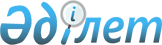 О бюджете Майского сельского округа Майского района на 2023-2025 годыРешение Майского районного маслихата Павлодарской области от 26 декабря 2022 года № 4/24.
      Сноска. Вводится в действие с 01.01.2023 в соответствии с пунктом 5 настоящего решения.
      В соответствии с пунктом 2 статьи 75 Бюджетного кодекса Республики Казахстан, подпунктом 1) пункта 1 статьи 6 Закона Республики Казахстан "О местном государственном управлении и самоуправлении в Республике Казахстан", пунктом 4 статьи 18 Закона Республики Казахстан "О государственном регулировании развития агропромышленного комплекса и сельских территорий", Майский районный маслихат РЕШИЛ:
      1. Утвердить бюджет Майского сельского округа на 2023-2025 годы согласно приложениям 1, 2 и 3 соответственно, в том числе на 2023 год в следующих объемах:
      1) доходы – 43 105 тысяч тенге, в том числе:
      налоговые поступления – 2 168 тысяч тенге; 
      неналоговые поступления – 43 тысячи тенге;
      поступления от продажи основного капитала – равно нулю;
      поступления трансфертов – 40 894 тысяч тенге;
      2) затраты – 43 399 тысяч тенге; 
      3) чистое бюджетное кредитование – равно нулю, в том числе:
      бюджетные кредиты – равно нулю; 
      погашение бюджетных кредитов – равно нулю;
      4) сальдо по операциям с финансовыми активами – равно нулю;
      5) дефицит (профицит) бюджета – -294 тысячи тенге;
      6) финансирование дефицита (использование профицита) бюджета – 294 тысячи тенге.
      Сноска. Пункт 1 - в редакции решения Майского районного маслихата Павлодарской области от 30.11.2023 № 9/6 (вводится в действие с 01.01.2023).


      2. Учесть в бюджете Майского сельского округа на 2023 год объем субвенций, передаваемых из районного бюджета в общей сумме 34 473 тысяч тенге.
      3. Специалистам в области социального обеспечения, являющимся гражданскими служащими и работающим в сельских населенных пунктах, а также указанным специалистам, работающим в государственных организациях, финансируемых из местных бюджетов, предусмотреть повышенные на двадцать пять процентов оклады и тарифные ставки по сравнению со ставками специалистов, занимающихся этими видами деятельности в городских условиях.
      4. Контроль за выполнением настоящего решения возложить на постоянную комиссию районого маслихата по вопросам социально-экономического развития и бюджета.
      5. Настоящее решение вводится в действие с 1 января 2023 года. Бюджет Майского сельского округа на 2023 год (с изменениями)
      Сноска. Приложение 1 - в редакции решения Майского районного маслихата Павлодарской области от 30.11.2023 № 9/6 (вводится в действие с 01.01.2023). Бюджет Майского сельского округа на 2024 год Бюджет Майского сельского округа на 2025 год
					© 2012. РГП на ПХВ «Институт законодательства и правовой информации Республики Казахстан» Министерства юстиции Республики Казахстан
				
      Секретарь Майского районного маслихата 

Арынов Г
Приложение 1
к решению Майского
районного маслихата от
26 декабря 2022 года
№ 4/24
Категория
Категория
Категория
Наименование
Сумма (тысяч тенге)
 Класс
 Класс
Наименование
Сумма (тысяч тенге)
 Подкласс
Наименование
Сумма (тысяч тенге)
1
2
3
4
5
1. Доходы
43105
1
Налоговые поступления
2168
01
Подоходный налог
254
2
Индивидуальный подоходный налог
254
04
Налоги на собственность
1425
1
Налоги на имущество
54
3
Земельный налог
25
4
Налог на транспортные средства
1198
5
Единый земельный налог
148
05
Внутренние налоги на товары, работы и услуги
489
3
Поступления за использование природных и других ресурсов
489
2
Неналоговые поступления
43
01
Доходы от государственной собственности
43
5
Доходы от аренды имущества, находящегося в государственной собственности
43
4
Поступления трансфертов
40894
02
Трансферты из вышестоящих органов государственного управления
40894
3
Трансферты из районного (города областного значения) бюджета
40894
Функциональная группа
Функциональная группа
Функциональная группа
Функциональная группа
Наименование
Сумма (тысяч тенге)
Функциональная подгруппа
Функциональная подгруппа
Функциональная подгруппа
Наименование
Сумма (тысяч тенге)
Администратор бюджетных программ
Администратор бюджетных программ
Наименование
Сумма (тысяч тенге)
Программа
Наименование
Сумма (тысяч тенге)
1
2
3
4
5
6
2. Затраты
43399
01
Государственные услуги общего характера
32508
1
Представительные, исполнительные и другие органы, выполняющие общие функции государственного управления
32508
124
Аппарат акима города районного значения, села, поселка, сельского округа
32508
001
Услуги по обеспечению деятельности акима города районного значения, села, поселка, сельского округа
31958
022
Капитальные расходы государственного органа
550
06
Социальная помощь и социальное обеспечение
2849
2
Социальная помощь
2849
124
Аппарат акима города районного значения, села, поселка, сельского округа
2849
003
Оказание социальной помощи нуждающимся гражданам на дому
2849
07
Жилищно-коммунальное хозяйство
7142
3
Благоустройство населенных пунктов
7142
124
Аппарат акима города районного значения, села, поселка, сельского округа
7142
008
Освещение улиц в населенных пунктах
2309
009
Обеспечение санитарии населенных пунктов
529
011
Благоустройство и озеленение населенных пунктов
4304
12
Транспорт и коммуникации
900
1
Автомобильный транспорт
900
124
Аппарат акима города районного значения, села, поселка, сельского округа
900
013
Обеспечение функционирования автомобильных дорог в городах районного значения, селах, поселках, сельских округах
900
3. Чистое бюджетное кредитование
0
4. Сальдо по операциям с финансовыми активами 
0
5. Дефицит (профицит) бюджета
-294
6. Финансирование дефицита (использование профицита) бюджета 
294
1
2
3
4
5
6
8
Используемые остатки бюджетных средств
294
01
Остатки бюджетных средств
294
1
Свободные остатки бюджетных средств
294Приложение 2
к решению Майского
районного маслихата от
26 декабря 2022 года
№ 4/24
Категория
Категория
Категория
Наименование
Сумма (тысяч тенге)
 Класс
 Класс
Наименование
Сумма (тысяч тенге)
 Подкласс
Наименование
Сумма (тысяч тенге)
1
2
3
4
5
1. Доходы
39718
1
Налоговые поступления
3797
01
Подоходный налог
402
2
Индивидуальный подоходный налог
402
04
Налоги на собственность
1757
1
Налоги на имущество
52
3
Земельный налог
37
4
Налог на транспортные средства
1433
5
Единый земельный налог
235
05
Внутренние налоги на товары, работы и услуги
1638
3
Поступления за использование природных и других ресурсов
1627
4
Сборы за ведение предпринимательской и профессиональной деятельности
11
2
Неналоговые поступления
44
01
Доходы от государственной собственности
44
5
Доходы от аренды имущества, находящегося в государственной собственности
44
4
Поступления трансфертов
35877
02
Трансферты из вышестоящих органов государственного управления
35877
3
Трансферты из районного (города областного значения) бюджета
35877
Функциональная группа
Функциональная группа
Функциональная группа
Функциональная группа
Наименование
Сумма (тысяч тенге)
Функциональная подгруппа
Функциональная подгруппа
Функциональная подгруппа
Наименование
Сумма (тысяч тенге)
Администратор бюджетных программ
Администратор бюджетных программ
Наименование
Сумма (тысяч тенге)
Программа
Наименование
Сумма (тысяч тенге)
1
2
3
4
5
6
2. Затраты
39718
01
Государственные услуги общего характера
32723
1
Представительные, исполнительные и другие органы, выполняющие общие функции государственного управления
32723
124
Аппарат акима города районного значения, села, поселка, сельского округа
32723
001
Услуги по обеспечению деятельности акима города районного значения, села, поселка, сельского округа
32723
06
Социальная помощь и социальное обеспечение
2439
2
Социальная помощь
2439
124
Аппарат акима города районного значения, села, поселка, сельского округа
2439
003
Оказание социальной помощи нуждающимся гражданам на дому
2439
07
Жилищно-коммунальное хозяйство
3556
3
Благоустройство населенных пунктов
3556
124
Аппарат акима города районного значения, села, поселка, сельского округа
3556
008
Освещение улиц в населенных пунктах
1700
009
Обеспечение санитарии населенных пунктов
749
011
Благоустройство и озеленение населенных пунктов
1107
12
Транспорт и коммуникации
1000
1
Автомобильный транспорт
1000
124
Аппарат акима города районного значения, села, поселка, сельского округа
1000
013
Обеспечение функционирования автомобильных дорог в городах районного значения, селах, поселках, сельских округах
1000
3. Чистое бюджетное кредитование
0
4. Сальдо по операциям с финансовыми активами 
0
5. Дефицит (профицит) бюджета
0
6. Финансирование дефицита (использование профицита) бюджета 
0Приложение 3
к решению Майского
районного маслихата от
26 декабря 2022 года
№ 4/24
Категория
Категория
Категория
Наименование
Сумма (тысяч тенге)
 Класс
 Класс
Наименование
Сумма (тысяч тенге)
 Подкласс
Наименование
Сумма (тысяч тенге)
1
2
3
4
5
1. Доходы
41198
1
Налоговые поступления
3891
01
Подоходный налог
422
2
Индивидуальный подоходный налог
422
04
Налоги на собственность
1831
1
Налоги на имущество
54
3
Земельный налог
37
4
Налог на транспортные средства
1505
5
Единый земельный налог
235
05
Внутренние налоги на товары, работы и услуги
1638
3
Поступления за использование природных и других ресурсов
1627
4
Сборы за ведение предпринимательской и профессиональной деятельности
11
2
Неналоговые поступления
46
01
Доходы от государственной собственности
46
5
Доходы от аренды имущества, находящегося в государственной собственности
46
4
Поступления трансфертов
37261
02
Трансферты из вышестоящих органов государственного управления
37261
3
Трансферты из районного (города областного значения) бюджета
37261
Функциональная группа
Функциональная группа
Функциональная группа
Функциональная группа
Наименование
Сумма (тысяч тенге)
Функциональная подгруппа
Функциональная подгруппа
Функциональная подгруппа
Наименование
Сумма (тысяч тенге)
Администратор бюджетных программ
Администратор бюджетных программ
Наименование
Сумма (тысяч тенге)
Программа
Наименование
Сумма (тысяч тенге)
1
2
3
4
5
6
2. Затраты
41198
01
Государственные услуги общего характера
33723
1
Представительные, исполнительные и другие органы, выполняющие общие функции государственного управления
33723
124
Аппарат акима города районного значения, села, поселка, сельского округа
33723
001
Услуги по обеспечению деятельности акима города районного значения, села, поселка, сельского округа
33723
06
Социальная помощь и социальное обеспечение
2439
2
Социальная помощь
2439
124
Аппарат акима города районного значения, села, поселка, сельского округа
2439
003
Оказание социальной помощи нуждающимся гражданам на дому
2439
07
Жилищно-коммунальное хозяйство
3836
3
Благоустройство населенных пунктов
3836
124
Аппарат акима города районного значения, села, поселка, сельского округа
3836
008
Освещение улиц в населенных пунктах
1980
009
Обеспечение санитарии населенных пунктов
749
011
Благоустройство и озеленение населенных пунктов
1107
12
Транспорт и коммуникации
1200
1
Автомобильный транспорт
1200
124
Аппарат акима города районного значения, села, поселка, сельского округа
1200
013
Обеспечение функционирования автомобильных дорог в городах районного значения, селах, поселках, сельских округах
1200
3. Чистое бюджетное кредитование
0
4. Сальдо по операциям с финансовыми активами 
0
5. Дефицит (профицит) бюджета
0
6. Финансирование дефицита (использование профицита) бюджета 
0